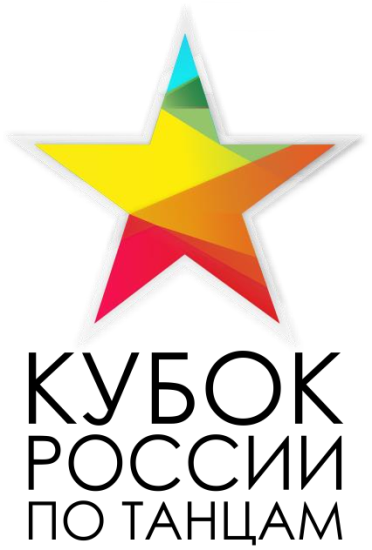 Организаторы: Администрация города Екатеринбурга Cеть танцевальных студий “Академия танца 2DANCE” Дата проведения: 9-10 мая 2021 г. Место проведения: г. Екатеринбург, ЦК «Урал», Студенческая, 3 Возрастные категории: Бэйби (до 6 лет) Дети (до 11 лет) Юниоры (до 15 лет) Взрослые (от 16 лет) Сеньоры (от 50 лет) Внимание! Для подтверждения участия в номинации потребуется документ (копия) на КАЖДОГО участника категории (свидетельство о рождении, заграничный паспорт или паспорт). Отклонения в возрасте - разрешается для команд, только если 1 из участников относится к следующей по порядку возрастной категории. Например, команда 7 человек: шесть участников возрастной категории “Бэйби (до 6 лет)” и один участник категории “Дети (до 11 лет)” может выступать в категории Бэйби (до 6 лет). Номинации: Соло - личное первенство. Пары - два участника, мужского и женского пола. Дуэты - группа, численностью два человека, пол участников не оговаривается. Малые группы - группа, численностью 3-8 человек, пол участников не оговаривается. Команды - объединенная номинация для всех групп, численностью от 3-х человек, пол участников не оговаривается. Формейшн - группа, численностью 9-24 человек, пол участников не оговаривается. Продакшн* - группа от 25 человек, пол участников не оговаривается. *При количестве команд продакшн меньше трех, команды объединяются с формейшн. Правило действует во всех дисциплинах. Уровень танцоров: RISING STARS/ Beginners/ Начинающие - первый уровень - начинающие танцоры, опыт до 1 года танцевания. Выход БЕЗ тренера.Intermediate/ Продолжающие - второй уровень - продвинутый уровень танцоров, опыт больше 1 года танцевания.Advance/ Профессионалы - опытные танцоры, преподаватели, артисты фестивалей ● OPEN - открытая категория для всех уровней Танцевальные категории: SHOW - заранее подготовленный шоу номер в командном исполнении. LADIES SHOW - заранее подготовленный шоу номер в командном исполнении только девушек. SHOWCASE - заранее подготовленный шоу номер в исполнении одной пары. Участники танцуют шоу, соответствующее танцевальным стилям дисциплины. Регистрация только в паре. PRO-AM - пары: «профессионал» + «любитель», танцоры исполняют заранее подготовленный шоу номер. Регистрация только в паре. STRICTLY- импровизация со своим партнером/шей, БЕЗ смены пар. Номинация призвана подчеркнуть навыки импровизации с заранее выбранным партнером. Участники танцуют импровизацию только в своих парах под музыку организаторов. Оценивается пара. Регистрация возможна только парами. JnJ - импровизация со сменой партнера/ши. Номинация призвана подчеркнуть навыки импровизации. Путем жеребьевки формируются пары. В каждом туре происходит по 2 или 3 жеребьевки, оцениваются отдельно партнер и отдельно партнерша. Внимание: регистрация участников возможна только парами. Танцевальные дисциплины 9 мая 2021г:[1]Dancing Show (команды) "бейби"

[2]Dancing Show Rising Stars (команды) "дети"

[3] Dancing Show Open (команды) "дети"
[4] Dancing Show Rising Stars (команды) "юниоры"
[5] Dancing Show Open (команды) "юниоры"
[6] Dancing Show (дуэты) "взрослые"
[7] Dancing Show (малыегруппы) "взрослые"
[8] Dancing Show (формейшн) "взрослые"
[9] Dancing Show (продакшн) "взрослые"
[10] Dancing Show (команды) "сеньоры"
[11] Street Show (дуэты) "дети+юниоры"[12] Street Show (дуэты) "взрослые"
[13] Street Show Rising Stars (команды) "дети"
[14] StreetShowOpen (команды) "дети"
[15] StreetShow (команды) "юниоры"
[16] StreetShow (команды) "взрослые"
[17] Reggaeton + Dancehall (команды) "взрослые"

[18] Современ. хореогр. (дуэты) "юниоры"
[19] Современ. хореогр. (дуэты) "взрослые"
[20] Современ. хореогр. (команды) "дети"
[21] Современ. хореогр. (команды) "юниоры"
[22] Современ. хореогр. (команды) "взрослые"
[127] Современ. хореогр. (соло) "взрослые"
[130] Современ. хореогр. (соло) "дети"[134] Современ. хореогр. (дуэты) "дети"
[23] Эстрадный танец (соло) "дети"
[24] Эстрадный танец (соло) "юниоры"
[25] Эстрадный танец (соло) "взрослые"
[26] Эстрадный танец (дуэты) "дети"
[27] Эстрадный танец RisingStars (команды) "дети"
[28] Эстрадный танец Open (команды) "дети"
[29] Эстрадный танец (команды) "юниоры"
[30] Эстрадный танец (команды) "взрослые"

[137] Классический танец (соло) "дети"


[31] FrameUpStrip (соло) "взрослые"
[32] FrameUpStrip (дуэты) "взрослые"
[124] FrameUpStrip (малые группы) "взрослые"
[125] FrameUpStrip (формейшн) "взрослые"[126] Frame Up Strip (продакшн) "взрослые"
[33] ShowGirls (малыегруппы) "взрослые"
[34] ShowGirls (формейшн) "взрослые"
[35] ShowGirls (продакшн) "взрослые"Танцевальные дисциплины 10 мая 2021 г: [36] Oriental (соло) "дети+юниоры"
[37] Oriental (команды) "дети+юниоры"
[38] Фольклор (соло) "дети+юниоры"
[39] Фольклор (команды) "дети+юниоры"
[40] Шоу+Табла (соло) "дети+юниоры"
[41] Шоу+Табла (команды) "дети+юниоры"
[42] Orientalначинающие (соло) "взрослые"
[43] Orientalпродолжающие (соло) "взрослые"
[44] Orientalпрофессионалы (соло) "взрослые"
[45] Oriental (соло) "сеньоры"
[46] Oriental (команды) "взрослые"
[47] Шоу (соло) "взрослые"
[48] Шоу (команды) "взрослые"
[100] Фольклор (соло) "взрослые"
[101] Фольклор (команды) "взрослые"[56] Latinoshow (команды) "бейби"
[57] Latinoshow (команды) "дети"
[58] Latinoshow (команды) "юниоры"
[59] Latinoshow (команды) "взрослые"
[60] Latinoshow (команды) "сеньоры"
[61] Latinoshow (пары) "юниоры+взрослые"
[62] Ballroomshow (дуэты) "юниоры"
[63] Ballroomshow (дуэты) "взрослые"
[64] Ballroomshow (команды) "юниоры"
[65] Ballroomshow (команды) "взрослые"
[135]IDO Bachata (соло) "бейби" имп + номер
[66] IDO Bachata (пары) "бейби" импровизация + номер
[67] IDO Bachata (пары) "дети" импровизация + номер [68] IDO Bachata (пары) "юниоры" импровизация + номер [69] IDOBachata (пары) "взрослые" импровизация + номер
[70] BachataJnJBeginners "взрослые" MEN
[1070] BachataJnJBeginners "взрослые" WOMEN
[71] BachataJnJIntermediate "взрослые" MEN
[1071] BachataJnJIntermediate "взрослые" WOMEN
[72] BachataJnJAdvance "взрослые" MEN
[1072] BachataJnJAdvance "взрослые" WOMEN
[74] Bachatashow (команды) "взрослые"
[75] Bachatashow (команды) "юниоры"
[76] IDOBachata ladies show Rising Stars (команды) "взрослые"
[79] Bachataladies (соло) "взрослые"
[80] IDOBachatagentlemen (соло) "взрослые"
[103] IDOBachataLady (соло) "дети" импровизация + номер
[104] IDOBachataGentlemen (соло) "дети" импровизация + номер
[105] BachataLady (соло) "дети" импровизация
[106] BachataGentlemen (соло) "дети" импровизация
[107] IDOBachataLady (соло) "юниоры" импровизация + номер
[108] IDOBachataGentlemen (соло) "юниоры" импровизация + номер
[109] BachataLady (соло) "юниоры" импровизация
[110] BachataGentlemen (соло) "юниоры" импровизация[129] Bachataladies Show (команды) "юниоры"
[111] BachataJnJ "дети" MEN
[1111] BachataJnJ "дети" WOMEN
[112] BachataJnJ "юниоры" MEN
[1112] BachataJnJ "юниоры" WOMEN
[123] Bachata ladies show Open (команды) "взрослые"
[81] IDOSalsa (соло) "бейби" импровизация + номер
[84] IDOSalsa (соло) "взрослые" импровизация + номер
[85] IDOSalsa (пары) "бейби" импровизация + номер
[86] IDOSalsa (пары) "дети" импровизация + номер
[87] IDOSalsa (пары) "юниоры" импровизация + номер
[88] IDOSalsa (пары) "взрослые" импровизация + номер[128] CarribeanShow (команды) "юниоры"[89] SalsaJnJBeginners "взрослые" MEN
[1089] SalsaJnJBeginners "взрослые" WOMEN
[90] SalsaJnJIntermediate "взрослые" MEN
[1090] SalsaJnJIntermediate "взрослые" WOMEN
[91] Salsashow (пары) "бейби"
[92] Salsashow (команды) "взрослые"
[93] Salsa ladies show (команды) "взрослые"
[113] IDO SalsaLady (соло) "дети" импровизация + номер
[114] IDO SalsaGentlemen (соло) "дети" импровизация + номер
[115] SalsaLady (соло) "дети" импровизация
[116] SalsaGentlemen (соло) "дети" импровизация
[117] IDO SalsaLady (соло) "юниоры" импровизация + номер
[118] IDO SalsaGentlemen (соло) "юниоры" импровизация + номер
[119] SalsaLady (соло) "юниоры" импровизация
[120] SalsaGentlemen (соло) "юниоры" импровизация
[121] SalsaJnJ "дети" MEN
[1121] SalsaJnJ "дети" WOMEN
[122] SalsaJnJ "юниоры" MEN
[1122] SalsaJnJ "юниоры" WOMEN
[94] Zouk strictly Open (пары) "взрослые"
[95] Zoukladiesshow (команды) "взрослые"
[97] ZoukJnJNewcomers
[98] ZoukJnJNovice
[99] ZoukJnJIntermediate[49] Tango de pista Beginners (пары) "взрослые"
[50] Tango de pista Advanced (пары) "взрослые"

[51] Tango Vals Am-Am

[52] Milenguero
[53] Tango de pista Pro-Am + Pro-Pro (пары) "взрослые" [54] Tangoshow
[55] Tango nuevo [131] Tango Vals Pro-Am и Pro-Pro
[132] MilongaAm-Am
[133] MilongaPro-Am

[140] Bachata Pro-Am JnJ Men МестаСоло

[141] Bachata Pro-Am JnJ Women МестаСоло

[142] Bachata Pro-Am Bronze (Single dance) 

[143] Bachata Pro-Am Silver (Single dance) 

[144] Bachata Pro-Am Gold (Single dance) 

[145] Salsa Pro-Am Bronze (Single dance) 

[146] Salsa Pro-Am Silver (Single dance) 

[147] Salsa Pro-Am Gold (Single dance) 

[148] Carribean Mix Pro-Am Bronze Open 

[149] Carribean Mix Pro-Am Silver Open 
[150] Carribean Mix Pro-Am Gold Open 

[151] Merengue Pro-Am Bronze Open 

[152] Merengue Pro-Am Silver Open 

[153] Merengue Pro-Am Gold Open 

[154] Merengue Pro-Am Silver C (50+) 

[155] Carribean Mix Pro-Am Scholarship 

[156] Schowcase Pro-Am 

[157] Formation Pro-Am (команды)Оргкомитетконкурса: Лисунов Евгений, сот.8-982-66-61-555, раб. +7 (343) 344-34-38, e-mail: el.lisunov@yandex.ruЛисунова Кристина, сот. 8-982-627-44-55, раб. +7 (343) 344-34-38, e-mail: ks.lisunova@yandex.ru Координаторы проекта (ответят на все ваши вопросы): Александра Алексеева: kubokrussia@ya.ru, WhatsApp 8 905 801 88 54 Предварительная регистрация проходит до 7 мая. Заявку можно заполнить, перейдя по ссылке:http://reg.krapotkin.ru/events/44/contests?ds=socialПодтверждение участия и получение номера участника: в день соревнований на стойке регистрации (смотрите время регистрации каждого отделения). 
Стоимость участия только в Showcase 5450 рублейОПЛАТА ПРОИЗВОДИТСЯ ТОЛЬКО НА ОДНИ РЕКВИЗИТЫ:https://money.yandex.ru/to/410014653898345ВНИМАНИЕ: Возвраты за оплаченный взнос не осуществляется! ОБЯЗАТЕЛЬНО пропишите комментарий, в котором укажите: ФИ участников или руководителя, название команды, номинацию и город. После перевода чек об оплате необходимо отправить в сообщения официального сообщества или кураторам проекта для получения подтверждения оплаты. Фактом ПРЕДВАРИТЕЛЬНОЙ РЕГИСТРАЦИИ участников является письменное подтверждение оплаты от официальных представителей, координаторов соревнований. Ход соревнований 9/05/2021 (регистрация и отделения) *: 08:00 - Регистрация участников I отделения. 09:00 - 12:00 – I отделение. Отборочные туры, финалы. Награждение. 10:00 - Регистрация участников II отделения. 12:00 - 15:00 – II отделение. Отборочные туры, финалы. Награждение. 12:00 Регистрация участников III отделения. 14:00 - 18:00 – III отделение. Отборочные туры, финалы. Награждение. 17:00 Регистрация участников IV отделения. 19:00 - 23:00 – IV вечернее отделение: «Гала-шоу». Финалы. Награждение. Ход соревнований 10/05/2021 (регистрация и отделения) *: 08:00 - Регистрация участников I отделения. 09:00 - 12:00 – I отделение. Отборочные туры, финалы. Награждение. 10:00 - Регистрация участников II отделения. 12:00 - 15:00 – II отделение. Отборочные туры, финалы. Награждение. 12:00 Регистрация участников III отделения. 14:00 - 18:00 – III отделение. Отборочные туры, финалы. Награждение. 17:00 Регистрация участников IV отделения. 19:00 - 23:00 – IV вечернее отделение: «Гала-шоу». Финалы. Награждение. *указанное время является предварительным. Точное время регистрации участников соревнований будет опубликовано за 2 дня до старта соревнований, программа соревнований и последовательность номинаций на самом мероприятии. Программа соревнований: Программа будет известна только в день соревнований исходя из кол-ва участников, прошедших подтверждение регистрации и получивших свои номера. Судьи соревнований: Известные и титулованные судьи регионального, российского и международного уровня. Организаторы вправе изменять состав судейской коллегии даже в момент соревнований. Награждение: Кубки для призеров, медали, памятные дипломы и ценные призы от спонсоров для призеров и финалистов всех номинаций, а также денежные призы в некоторых номинациях (определяются организаторами). Бронирование гостиницы, трансфера (встреча участников): Мы с удовольствием поможем вам! 8 (343) 344-34-38 kubokrussia@ya.ru Стоимость входного билета для зрителей: до 7.05 – 450 р. с 7.05 – 550 р. Также, имеются места за столиками в дневное и вечернее отделение (стоимость и наличие свободных можно уточнить у организаторов) Руководители (указанные при регистрации участников) получают проходные браслеты бесплатно. Заказ билетов, мест за столами на дневное и вечернее отделение: тел.: 8 (343) 344-34-38/+7 905 801 88 54 (WhatsApp) ПРАВИЛА УЧАСТИЯ В “КУБКЕ РОССИИ ПО ТАНЦАМ 2021” Дорогие руководители, просьба внимательно ознакомиться с правилами. В случае нарушений одного из пунктов, по решению главного судьи, участники могут быть дисквалифицированы.ОБЩИЕ ПРАВИЛА УЧАСТИЯ ДЛЯ ВСЕХ УЧАСТНИКОВ В фонограмме недопустимо использование нецензурных слов, а также фраз, призывающих к насилию, к расовой дискриминации или фраз, которые могут задеть честь и достоинство кого-либо. В детских коллективах недопустимо использовать «взрослые» движения, содержащие эротический или другой смысл, не соответствующий их возрасту. DANCING SHOWХореография DANCING SHOW может быть построена на основе разных танцевальных стилей, включающие в себя современные, уличные или даже социальные танцы. Нет ни привязки к конкретному стилю, ни строгих параметров по наличию какого-либо определенного стиля. Главной особенностью танцевального шоу является яркое впечатление, которое участники должны произвести на зрителей и судей. Выступление может включать одну форму или состоять из двух и более стилей, а также может включать театральные элементы. Время выступления: - дуэты - до 2,5 мин. малые группы - до 3 мин. формейшн и продакшн - до 4 мин., команды - до 3 мин. Акробатика (AcrobaticMovements): Разрешена. Поднятия/падения: Разрешены. Реквизит: Разрешено использование реквизита, атрибутов, являются легкими, безопасными, быстро и легко убираются с площадки и не загрязняют поверхность сцены. Костюмы: Коллективам следует выступать в костюмах, которые отражают идею номера и выбранный стиль. Разрешено: использование различных аксессуаров: шляпы, перчатки, шарфы, серьги, ткани и т.д. использование защитных шлемов, наколенников, налокотников и другой защитной экипировки, но желательно, чтоб они были скрыты под одеждой, дабы не привлекать к себе сильное внимание и не отвлекать судей от концентрации на выступлении. снятие каких-то элементов костюма (куртки, жилетки, шляпы и т.д.) во время выступления. в качестве обуви разрешено использование специальной обуви для танцев, кед, кроссовок, обувь на каблуках, джазовки, обувь для чечетки, а также разрешено выступления без обуви. Вся обувь для выступлений должна быть чистой. Запрещено: оставлять элементы одежды в пределах танцевальной площадки после выступления, так же не разрешается кидать фрагменты костюмов в зрителей. наносить на тело и лицо краску, масло, блестки, которые могут остаться на поверхности танцевальной площадки. разбрасывать блестки, конфетти, бусины, мелкие детали на танцпол. Музыка: Коллектив должен иметь собственную музыку, под которую он будет выступать. Разрешено использование звуковых эффектов и оригинальных композиций в течение всей фонограммы, однако необходимо учитывать, что слишком «перегруженные» звуками и эффектами музыкальные композиции могут негативно повлиять на восприятии номера, что может повлечь за собой снижение баллов. В фонограмме не допустимо использование нецензурных слов, а также фраз, призывающих к насилию, к расовой дискриминации или фраз, которые могут задеть честь и достоинство кого-либо. Оценка. Общий балл строится из 3 критериев: Техника (Technic): Синхронность, скорость выполнения элементов, общую слаженность коллектива. Мастерство каждого участника, качество выполнения элементов, координация, контроль над телом, скоростью, перемещениями. Сложность хореографии и элементов. Композиция (Composition): Музыкальность, насколько музыкально выполняются элементы, как участники чувствуют музыку, как хореограф использует музыкальные синкопы, биты, фразы для реализации общей идеи номера, насколько подобранная музыка соответствует используемым стилям и т.д. Разнообразие стилей в одном номере. Использование площадки. Оценивается качество «разводок», перемещений, использование пространства сцены и 3-х уровней движений, умение держать рисунок и линии. Имидж (Image): Презентация. Умение держать себя на сцене, уверенность участников в своих силах, способность участников «заводить» аудиторию, энергетика коллектива, способность передать гамму чувств, которые предполагает идея номера (таких как драматизм, радость, шутка) и т.д. Эмоциональность. Работа с аудиторией, как участники команды взаимодействуют с аудиторией и могут вызвать эмоциональный отклик у зрителей (смех, аплодисменты, одобрительный крики, восторг, грусть и т.д.), а также судьи оценивают, насколько запоминающимся был номер. Креативность. Оценивается оригинальность номера, костюмов, уникальность используемых движений и музыкального аккомпанемента, индивидуальность, собственный стиль, необычное начало и конец номера и т.д. Внешний вид участников, костюмы, прически, цельный образ участников. STREET SHOWТанцевальныенаправления: уличногостиля (Locking, Jazz Funk, Popping, Breaking, Waacking / Punking, Vogueing, Hip Hop (Choreography), Krumping, House dance, Party Dance (Trendy 80-90х), Stepping/Gumboots идр.) Выступление может включать одну форму или состоять из двух и более стилей, а также может включать театральные элементы и элементы разных танцевальных направлений. Время выступления: дуэты - до 2,5 мин; малые группы - до 3 мин; формейшн и продакшн - до 4 мин., команды - до 3 мин. Акробатика (AcrobaticMovements): Разрешена. Умеренная, безопасная. Поднятия/падения: Разрешены. Реквизит: Разрешено использование реквизита, атрибутов, которые легко помещаются в одной руке, являются легкими, безопасными, быстро и легко убираются с площадки и не загрязняют поверхность сцены. Запрещено: Тяжелые, крупногабаритные реквизиты, атрибуты, которые занимают большую часть площадки или требуют монтажа, имеют составные части или могут упасть во время выступления – такие как стулья, лестницы, части декораций и т.д. Рекомендуем командам очень тщательно подходить к выбору атрибутов и взвешивать, насколько целесообразно их использование в данном номере. Костюмы: Коллективам следует выступать в костюмах, которые отражают идею номера и Hip-Hop стиль. Приветствуется одежда, которая соответствует урбан-культуре, а также костюмы, сочетающие в себе элементы уличной культуры и элементы, отражающие идею номера. В категории «взрослые»: не приветствуются театрализованные костюмы, которые не типичны для хип-хоп культуры (сказочные персонажи, звери, костюмы для Хэллуина и т.д.). Разрешено: использование различных аксессуаров: шляпы, перчатки, шарфы, серьги и т.д. использование защитных шлемов, наколенников, налокотников и другой защитной экипировки, но желательно, чтоб они были скрыты под одеждой, дабы не привлекать к себе сильное внимание и не отвлекать судей от концентрации на выступлении. снятие каких-то элементов костюма (куртки, жилетки, шляпы и т.д.) во время выступления. в качестве обуви разрешено использование специальной обуви для танцев, кед, кроссовок, уличных ботинок и т.д. Однако вся обувь должна быть чистой и нескользящей. Запрещено: выходить на сцену в одном нижнем белье (лифах, высоких шортах, чулках и т.д.), однако также запрещено выходить на сцену без нижнего белья под костюмами. оставлять элементы одежды в пределах танцевальной площадки, также не разрешается кидать фрагменты костюмов в зрителей. наносить на тело и лицо краску, масло, блестки, которые могут остаться на поверхности танцевальной площадки. разбрасывать блестки, конфетти, бусины, мелкие детали на танцпол. Музыка: Коллектив должен иметь собственную музыку, под которую он будет выступать. Разрешено использование звуковых эффектов и оригинальных композиций в течение всей фонограммы, однако необходимо учитывать, что слишком «перегруженные» звуками и эффектами музыкальные композиции могут негативно повлиять на восприятии номера, что может повлечь за собой снижение баллов. В фонограмме не допустимо использование нецензурных слов, а также фраз, призывающих к насилию, к расовой дискриминации или фраз, которые могут задеть честь и достоинство кого-либо. Оценка: Участникам необходимо продемонстрировать аутентичный и уникальный уличный стиль хип-хоп танцев, который предполагает соответствующие хип-хоп стилю ощущения, энергетику, позы, стиль в одежде. Общий балл строится из 3 критериев: Техника (Technic): Синхронность, скорость выполнения элементов, общая слаженность коллектива. Мастерство каждого участника, качество выполнения элементов, координация, контроль над телом, скоростью, перемещениями. Сложность хореографии и элементов демонстрируемых аутентичных стилей HipHop культуры. Композиция (Composition): Музыкальность. Насколько музыкально выполняются элементы, как участники чувствуют музыку, как хореограф использует музыкальные синкопы, биты, фразы для реализации общей идеи номера, насколько подобранная музыка соответствует используемым стилям и т.д. Разнообразие стилей в одном номере. Использование площадки. Оценивается качество «разводок», перемещений, использование пространства сцены и 3-х уровней движений, умение держать рисунок и линии. Имидж (Image): Презентация. Умение держать себя на сцене, уверенность участников в своих силах, способность участников «заводить» аудиторию, энергетика коллектива, способность передать гамму чувств, которые предполагает идея номера (таких как драматизм, радость, шутка) и т.д. Эмоциональность. Работа с аудиторией, как участники команды взаимодействуют с аудиторией и могут вызвать эмоциональный отклик у зрителей (смех, аплодисменты, одобрительный крики, восторг, грусть и т.д.), а также судьи оценивают, насколько запоминающимся был номер. Креативность. Оценивается оригинальность номера, костюмов, уникальность используемых движений и музыкального аккомпанемента, индивидуальность, собственный стиль, необычное начало и конец номера и т.д. Внешний вид участников, костюмы, прически, цельный образ участников. ЭСТРАДНЫЙ ТАНЕЦЭстрадный танец – объединяет в себе элементы стилей: классический, пластический, ритмический (чечетка, степ), акробатический, исторический или народный. Также могут присутствовать элементы фанка, классического, джазового танца или танца модерн. Эстрадный танец – это эффектное, яркое шоу с определенным сюжетом и запоминающимися образами танцоров. Выступление может включать одну форму или состоять из двух и более стилей, а также может включать театральные элементы. Время выступления: соло и дуэты - до 2,5 мин; малые группы - до 3 мин; ● формейшн и продакшн - до 4 мин; ● команды - до 3 мин. Акробатика (AcrobaticMovements): Разрешена. Поднятия/падения: Разрешены. Реквизит: Разрешено использование реквизита, атрибутов, которые легко помещаются в одной руке, являются легкими, безопасными, быстро и легко убираются с площадки и не загрязняют поверхность сцены. Рекомендуем командам очень тщательно подходить к выбору атрибутов и взвешивать, насколько целесообразно их использование в данном номере. Костюмы: Коллективам следует выступать в костюмах, которые отражают идею номера. Разрешено: использование различных аксессуаров: шляпы, перчатки, шарфы, серьги и т.д. использование защитных шлемов, наколенников, налокотников и другой защитной экипировки, но желательно, чтоб они были скрыты под одеждой, дабы не привлекать к себе сильное внимание и не отвлекать судей от концентрации на выступлении. снятие каких-то элементов костюма (куртки, жилетки, шляпы и т.д.) во время выступления. в качестве обуви разрешено использование специальной обуви для танцев. Однако вся обувь должна быть чистой. Запрещено: оставлять элементы одежды в пределах танцевальной площадки, которые могут создать опасность для остальных участников, так же не разрешается кидать фрагменты костюмов в зрителей. наносить на тело и лицо краску, масло, блестки, которые могут остаться на поверхности танцевальной площадки. разбрасывать блестки, конфетти, бусины, мелкие детали на танцпол. 	9. 	Оценка. Общий балл строится из 3 критериев: Техника (Technic): Синхронность, скорость выполнения элементов, общая слаженность коллектива. Мастерство каждого участника, качество выполнения элементов, координация, контроль над телом, скоростью, перемещениями. Сложность хореографии и элементов. Композиция (Composition): Музыкальность. Насколько музыкально выполняются элементы, как участники чувствуют музыку, как хореограф использует музыкальные синкопы, биты, фразы для реализации общей идеи номера, насколько подобранная музыка соответствует используемым стилям и т.д. Использование площадки. Оценивается качество «разводок», перемещений, использование пространства сцены и 3-х уровней движений, умение держать рисунок и линии. Имидж (Image): Презентация. Умение держать себя на сцене, уверенность участников в своих силах, способность участников «заводить» аудиторию, энергетика коллектива, способность передать гамму чувств, которые предполагает идея номера (таких как драматизм, радость, шутка) и т.д. Эмоциональность. Работа с аудиторией, как участники команды взаимодействуют с аудиторией и могут вызвать эмоциональный отклик у зрителей (смех, аплодисменты, одобрительный крики, восторг, грусть и т.д.), а также судьи оценивают, насколько запоминающимся был номер. Креативность. Оценивается оригинальность номера, костюмов, уникальность используемых движений и музыкального аккомпанемента, индивидуальность, собственный стиль, необычное начало и конец номера и т.д. Внешний вид участников, костюмы, прически, цельный образ участников. DANCEHALL/ REGGAETONХореография танцевального шоу может быть построена на основе стилей DANCEHALL и REGGAETON, также может включать в себя элементы других танцевальных стилей, но не более 30% от всего выступления. Выступление может включать одну форму или состоять из двух и более стилей, а также может включать театральные элементы. Время выступления: команды - до 3 мин. Акробатика (AcrobaticMovements): Разрешена. Поднятия/падения: Разрешены. Реквизит: Разрешено использование реквизита, атрибутов, являются легкими, безопасными, быстро и легко убираются с площадки и не загрязняют поверхность сцены. Костюмы: Коллективам следует выступать в костюмах, которые отражают идею номера и выбранный стиль. Разрешено: использование различных аксессуаров: шляпы, перчатки, шарфы, серьги, ткани и т.д. использование защитных наколенников, налокотников и другой защитной экипировки, но желательно, чтоб они были скрыты под одеждой, дабы не привлекать к себе сильное внимание и не отвлекать судей от концентрации на выступлении. снятие каких-то элементов костюма (куртки, жилетки, шляпы и т.д.) во время выступления. в качестве обуви разрешено использование специальной обуви для танцев, кед, кроссовок, обувь на каблуках, джазовки, а также разрешено выступления без обуви. Вся обувь для выступлений должна быть чистой. Запрещено: оставлять элементы одежды в пределах танцевальной площадки после выступления, так же не разрешается кидать фрагменты костюмов в зрителей. наносить на тело и лицо краску, масло, блестки, которые могут остаться на поверхности танцевальной площадки. разбрасывать блестки, конфетти, бусины, мелкие детали на танцпол. Музыка: Коллектив должен иметь собственную музыку, под которую он будет выступать. Разрешено использование звуковых эффектов и оригинальных композиций в течение всей фонограммы, однако необходимо учитывать, что слишком «перегруженные» звуками и эффектами музыкальные композиции могут негативно повлиять на восприятии номера, что может повлечь за собой снижение баллов. В фонограмме не допустимо использование нецензурных слов, а также фраз, призывающих к насилию, к расовой дискриминации или фраз, которые могут задеть честь и достоинство кого-либо. Оценка. Общий балл строится из 3 критериев: Техника (Technic): Синхронность, скорость выполнения элементов, общую слаженность коллектива. Мастерство каждого участника, качество выполнения элементов, координация, контроль над телом, скоростью, перемещениями. Сложность хореографии и элементов. Композиция (Composition): Музыкальность, насколько музыкально выполняются элементы, как участники чувствуют музыку, как хореограф использует музыкальные синкопы, биты, фразы для реализации общей идеи номера, насколько подобранная музыка соответствует используемым стилям и т.д. Использование площадки. Оценивается качество «разводок», перемещений, использование пространства сцены и 3-х уровней движений, умение держать рисунок и линии. Имидж (Image): Презентация. Умение держать себя на сцене, уверенность участников в своих силах, способность участников «заводить» аудиторию, энергетика коллектива, способность передать гамму чувств, которые предполагает идея номера (таких как драматизм, радость, шутка) и т.д. Эмоциональность. Работа с аудиторией, как участники команды взаимодействуют с аудиторией и могут вызвать эмоциональный отклик у зрителей (смех, аплодисменты, одобрительный крики, восторг, грусть и т.д.), а также судьи оценивают, насколько запоминающимся был номер. Креативность. Оценивается оригинальность номера, костюмов, уникальность используемых движений и музыкального аккомпанемента, индивидуальность, собственный стиль, необычное начало и конец номера и т.д. Внешний вид участников, костюмы, прически, цельный образ участников. СОВРЕМЕННАЯ ХОРЕОГРАФИЯСовременная хореография - танцевальные направления и их стилизация: модерн, джаз, contemporarydance, джаз-модерн, свободная пластика, основы и элементы классического танца. Выступление может включать одну форму или состоять из двух и более стилей, но они не должны превышать 30% всего выступления, а также может включать театральные элементы. Время выступления: соло и дуэты - до 2,5 мин. малые группы - до 3 мин. формейшн и продакшн - до 4 мин. команды - до 3 мин. Акробатика (AcrobaticMovements): Разрешена. Поднятия/падения: Разрешены. Реквизит: Разрешено использование реквизита, атрибутов, которые легко помещаются в одной руке, являются легкими, безопасными, быстро и легко убираются с площадки и не загрязняют поверхность сцены. Рекомендуем командам очень тщательно подходить к выбору атрибутов и взвешивать, насколько целесообразно их использование в данном номере. Костюмы: Участникам следует выступать в костюмах, которые отражают идею номера. Разрешено: снятие каких-то элементов костюма (куртки, жилетки, шляпы и т.д.) во время выступления. выступать как в специализированной танцевальной чистой обуви, так и без обуви, в носочках, колготках или босиком. Запрещено: оставлять элементы одежды в пределах танцевальной площадки, которые могут создать опасность для остальных участников,а также не разрешается кидать фрагменты костюмов в зрителей. наносить на тело и лицо краску, масло, блестки, которые могут остаться на поверхности танцевальной площадки. разбрасывать блестки, конфетти, бусины, мелкие детали на танцпол. 	9. 	Оценка: Общий балл строится из 3 критериев: Техника (Technic): Мастерство каждого участника, качество выполнения элементов, координация, контроль над телом, скоростью, перемещениями. Скорость выполнения элементов. Сложность хореографии и элементов. В групповых номерах: синхронность, общая слаженность коллектива. Композиция (Composition): Музыкальность. Насколько музыкально выполняются элементы, как участники чувствуют музыку, как хореограф использует музыкальные синкопы, биты, фразы для реализации общей идеи номера, насколько подобранная музыка соответствует используемым стилям и т.д. Использование площадки. Оценивается качество перемещений, использование пространства сцены и 3-х уровней движений, умение держать рисунок и линии. Имидж (Image): Презентация. Умение держать себя на сцене, уверенность участников в своих силах, способность участников «заводить» аудиторию, энергетика участника или коллектива, способность передать гамму чувств, которые предполагает идея номера (таких как драматизм, радость, шутка) и т.д. Эмоциональность. Работа с аудиторией, как участники взаимодействуют с аудиторией и могут вызвать эмоциональный отклик у зрителей (смех, аплодисменты, одобрительный крики, восторг, грусть и т.д.), а также судьи оценивают, насколько запоминающимся был номер. Креативность. Оценивается оригинальность номера, костюмов, уникальность используемых движений и музыкального аккомпанемента, индивидуальность, собственный стиль, необычное начало и конец номера и т.д. SHOW GIRLSShowGirls - шоу женских команд, танцующих современные женские направления, такие как: StripDance, Strip пластика, Go-go, HighHeels, LadiesStyle. Выступление может включать в шоу элементы др.стилей (но их должно быть не более 20% постановки), например, Vogue, Contemporary, Dancehall, Reggaeton, Hip-hop. Время выступления: команды - до 4 мин. Акробатика (AcrobaticMovements): Разрешена. Поднятия/падения: Разрешены. Реквизит: Разрешено использование реквизита, атрибутов, которые легко помещаются в одной руке, являются легкими, безопасными, быстро и легко убираются с площадки и не загрязняют поверхность сцены. Рекомендуем командам очень тщательно подходить к выбору атрибутов и взвешивать, насколько целесообразно их использование в данном номере. Костюмы: Участникам следует выступать в костюмах, которые отражают идею номера. Разрешено: снятие каких-то частей, элементов костюма (куртки, жилетки, шляпы и т.д.) во время выступления. выступать в любой специализированной танцевальной обуви на каблуке, а также без каблука. Обувь обязательно должна быть чистой. Запрещено: снимать костюм. выступать только в нижнем белье, чулках. Однако под костюмом выступать в чулках. Чулки разрешены только в виде костюма, одетые поверх профессиональных колготок. при наличии открытых костюмов (шорты, трусы) - обязательно наличие профессиональных колготок. оставлять элементы одежды в пределах танцевальной площадки, которые могут создать опасность для остальных участников, так же не разрешается кидать фрагменты костюмов в зрителей. наносить на тело и лицо краску, масло, блестки, которые могут остаться на поверхности танцевальной площадки. разбрасывать блестки, конфетти, бусины, мелкие детали на танцпол. Оценка. Общий балл строится из 3 критериев: Техника (Technic): Синхронность, скорость выполнения элементов, общая слаженность коллектива. Мастерство каждой участницы, качество выполнения элементов, координация, контроль над телом, скоростью, перемещениями. Сложность хореографии и элементов. Композиция (Composition): Музыкальность. Насколько музыкально выполняются элементы, как участники чувствуют музыку, как хореограф использует музыкальные синкопы, биты, фразы для реализации общей идеи номера, насколько подобранная музыка соответствует используемым стилям и т.д. Использование площадки. Оценивается качество «разводок», перемещений, использование пространства сцены и 3-х уровней движений, умение держать рисунок и линии. Имидж (Image): Внешний вид участниц, цельный образ: состояние и качество макияжа и причесок, качество костюмов и обуви. Самопрезентация. Умение держать себя на сцене, уверенность участниц в своих силах, характерность элементов, способность «заводить» аудиторию, энергетика всего коллектива. Эмоциональность. Работа с аудиторией, как участницы команды взаимодействуют с аудиторией и могут вызвать эмоциональный отклик у зрителей (смех, аплодисменты, одобрительный крики, восторг), а также судьи оценивают, насколько запоминающимся был номер. Креативность. Оценивается оригинальность номера, костюмов, уникальность используемых движений и музыкального аккомпанемента, индивидуальность, собственный стиль, необычное начало и конец номера и т.д. Допускаются участницы от 16 лет (Внимание! Участницы 16-17 лет допускаются только с письменного согласия своих родителей). Будьте готовы предоставить документы всех участниц на регистрации. В случае регистрации меньше двух команд одной из данных категорий формейшн и продакшн объединяются. FRAME UP STRIPFrameUpStrip - шоу номер в сольном исполнении, дуэте или в исполнении танцевальной команды. Выступление может включать шоу элементы других стилей, но в целом хореография должна быть основана на базе стрип-пластики, воспроизведенная с более высоким уровнем музыкальности. Темп музыкальной композиции- любой, на выбор участников, как быстрый, так и медленный. Скорость движений зависит от типа музыки, но также важно подчеркивать разницу скоростей. “Подача” (характер) в номере может быть любой: сексуальной, дерзкой, печальной, нежной или даже не эротичной. Главное- показать историю, соответствующую выбранной композиции, а также красоту пластики тела. Время выступления: соло и дуэты - до 2,5 мин. малые группы - до 3 мин. формейшн и продакшн - до 4 мин. Акробатика (AcrobaticMovements): Разрешена. Поднятия/падения: Разрешены. Реквизит: Разрешено использование реквизита, атрибутов, которые легко помещаются в одной руке, являются легкими, безопасными, быстро и легко убираются с площадки и не загрязняют поверхность сцены. Рекомендуем командам очень тщательно подходить к выбору атрибутов и взвешивать, насколько целесообразно их использование в данном номере. Костюмы: Участникам следует выступать в костюмах, которые отражают идею номера. Разрешено: снятие каких-то частей, элементов костюма (куртки, жилетки, шляпы и т.д.) во время выступления. При этом снятые части костюма не должны мешать участникам. выступать в специализированной танцевальной обуви для стрипа. Высота каблука не должна быть ниже 10 см. Запрещается также толстый каблук. Обувь обязательно должна быть чистой. Запрещено: снимать костюм. полностью оголять интимные участки тела. выступать только в нижнем белье. выступать в чулках. Чулки разрешены только в виде костюма, одетые поверх профессиональных колготок. при наличии открытых костюмов (шорты, трусы) - обязательно наличие профессиональных колготок. оставлять элементы одежды в пределах танцевальной площадки, которые могут создать опасность для остальных участников, также не разрешается кидать фрагменты костюмов в зрителей. наносить на тело и лицо краску, масло, блестки, которые могут остаться на поверхности танцевальной площадки. разбрасывать блестки, конфетти, бусины, мелкие детали на танцпол. Оценка. Общий балл строится из 3 критериев: Техника (Technic): Синхронность, скорость выполнения элементов, общая слаженность коллектива. Мастерство каждой участницы, качество выполнения элементов, координация, контроль над телом, скоростью, перемещениями. ● Сложность хореографии и элементов. Композиция (Composition): Музыкальность. Насколько музыкально выполняются элементы, как участники чувствуют музыку, как хореограф использует музыкальные синкопы, биты, фразы для реализации общей идеи номера, насколько подобранная музыка соответствует используемым стилям и т.д. Использование площадки. Оценивается качество «разводок», перемещений, использование пространства сцены и 3-х уровней движений, умение держать рисунок и линии. Имидж (Image): Внешний вид участников, цельный образ: состояние и качество макияжа и причесок, качество костюмов и обуви. Самопрезентация. Умение держать себя на сцене, уверенность участниц в своих силах, характерность элементов, способность «заводить» аудиторию, энергетика всего коллектива. Эмоциональность. Работа с аудиторией, как участники команды взаимодействуют с аудиторией и могут вызвать эмоциональный отклик у зрителей (смех, аплодисменты, одобрительный крики, восторг), а также судьи оценивают, насколько запоминающимся был номер. Креативность. Оценивается оригинальность номера, костюмов, уникальность используемых движений и музыкального аккомпанемента, индивидуальность, собственный стиль, необычное начало и конец номера и т.д. Допускаются участники от 16 лет (Внимание! Участники 16-17 лет допускаются только с письменного согласия своих родителей). Будьте готовы предоставить документы всех участников на регистрации. В случае регистрации меньше двух команд одной из данных категорий формейшн и продакшн объединяются. ORIENTAL/ BELLY DANCEКатегориидисциплины ORIENTAL/ BELLY DANCE: Соло - сольное выступление участника под свою музыку. Лимит времени выступления: Ориенталь до 3 мин. Шоу и фольклор до 2 мин. Команды (дуэты+трио+группы) - командное выступление участников, команда в ORIENTAL от 2х человек. Лимит времени выступления: до 3 мин. Уровни и продолжительность выступления: Начинающие - до 3 мин. Продолжающие - до 3 мин.Профессионалы - до 4 мин. Конкурсные стили: Ориенталь (классический арабский танец). Музыка: межансе, классическая песня, тараб, современная песня. Возможные аксессуары: платок, сагаты. Объединен со стилем эстрадная песня: восточный танец под современные песни, лиричные и динамичные, в ориентальном костюме. Недопустимо: фольклорная музыка, музыка шааби, музыка в электро-обработке и ремиксы - фольклорный костюм, фольклорный танец, шоу танец. Фольклор. Фольклорный танец какой-либо из стран арабского востока. Возможные направления: беледи, шааби, стрит-шааби, хаггала, фалляхи, саиди, александрия, нуба, гавэйзи, авалим, бамбути, симсимийя, шамадан, мувашахад, сива, дабка, халиджи, ираки, бандари, марокко, тунис, алжир. Возможные аксессуары: любые, относящиеся к выбранному стилю. Недопустимо: отношение музыки, костюма и движений к разным стилям в одном номере, а также ориентальные костюмы. Шоу: восточный танец с использованием реквизита (например, вейлы, канделябр с имитацией живого огня, пои, сабля, меч, кинжалы и т.д.); смешение восточного танца (как кабаре-ориенталь, так и фольклорных направлений) с другими стилями и направлениями; ТРАЙБЛ, театрализованное мини-представление (в рамках временного лимита) на тематику восточного танца; комедибеллиданс. Объединен со стилем табла соло: восточный танец в ориентальном костюме под табла соло CD (минимум 80% от музыкальной композиции должны исполняться под восточные барабаны) или под аккомпанемент приглашенного музыканта. Во всех номинациях ЗАПРЕЩАЕТСЯ ИСПОЛЬЗОВАТЬ: открытый огонь, канделябры с открытым огнем; острые предметы, холодное оружие (кроме декоративного в номинации «Шоу»); - элементы стриптиза; животных, рептилий, насекомых; предметы, засоряющие сцену (рассыпные блестки, конфетти и т.д.) ● платки со звенящими монистами, чешки, носки. Оценка. Общий балл строится из 4 критериев: Техника (Technic): Мастерство каждой участницы, качество выполнения элементов, координация, контроль над телом, скоростью, перемещениями, владение египетской техникой, правильная постановка корпуса, работа и постановка рук, осанка, четкость, разборчивость и амплитуда движений, умение держать баланс. Дополнительно для команд: синхронность, скорость выполнения элементов, общая слаженность коллектива. Композиция (Composition): Композиция: хореография и рисунки танца (а также то, насколько рисунки танца внятны и понятны), владение сценическим пространством. Дополнительно лля команд: использование площадки. Оценивается качество «разводок», перемещений, использование пространства сцены и 3-х уровней движений, умение держать рисунок и линии. Имидж (Image): Образ: внешний вид танцовщицы (костюм: насколько он актуален, подходит танцовщице и отвечает задачам номера; опрятность костюма, прически, макияжа; общий внешний вид), также понятие образа включает в себя не только атрибуты внешности, но и то, насколько танцовщица воплощает на сцене определенный образ, который она несет. Самопрезентация. Умение держать себя на сцене, уверенность участниц в своих силах, характерность элементов, способность «заводить» аудиторию. Манера исполнения: подача, актерское мастерство, соответствие образа композиции (например, ориентальные обработки старых шааби-песен не могут исполнятся в стиле строгого ориенталя, и наоборот, если танцовщица исполняет тараб, она не может преподносить его в шааби-манере). Индивидуальность: уникальность и непохожесть танцовщицы  на других конкурсанток, наличие интересных решений в образе, композиции, трактовке музыки. Музыкальность (Musicality): Музыкальность: как основа – чувство ритма, соответствие движений музыке, отражение телом музыкальных инструментов, на продвинутых уровнях – умение держать паузы, затягивать движения, «ломать» ритм, владение египетской манерой исполнения «из-за такта». SALSASALSA (соло) импровизация + номер- по системе IDO, все возраста, LADY/ GENTLEMANИсполняется сольно. Стили: «Касино», «Нью-Йорк» («Мамбо» или «на 2»), «Лос-Анжелес», SalsaCali и другие подстили сальсы. Костюм: специализированный, танцевальный образ. Возможно оформление костюма стразами, различными украшениями. Акробатика (AcrobaticMovements): запрещена в общем заходе, разрешена в индивидуальном заходе в финале. Реквизиты: запрещены. Время выступления в заходах составляет 1,5 мин, которые совпадают с концом музыкального отрывка. В отборочных турах участники танцуют под музыку организаторов. В финале 3 захода: общий заход (под музыку организаторов) индивидуальный заход: каждый участник танцует отдельно (под свою, заранее выбранную, мелодию или под музыку организаторов, на свой выбор) ● общий заход (все вместе) под музыку организаторов. SALSA (соло) импровизация - все возраста, LADY/ GENTLEMANИсполняется сольно. Стили: «Касино», «Нью-Йорк» («Мамбо» или «на 2»), «Лос-Анжелес», SalsaCali и другие подстили сальсы. Костюм: специализированный, танцевальный образ. Возможно оформление костюма стразами, различными украшениями. Акробатика (AcrobaticMovements): запрещена в общем заходе, разрешена в индивидуальном заходе в финале. Реквизиты: запрещены. Время выступления в заходах составляет 1,5 мин, которые совпадают с концом музыкального отрывка. В отборочных турах участники танцуют под музыку организаторов. В финале 3 захода: общий заход (под музыку организаторов) подзаходы по 3-4 участника общий заход (все вместе) под музыку организаторов. SALSA (пары) по системе IDO, все возрастаСтили: «Касино», «Нью-Йорк» («Мамбо» или «на 2»), «Лос-Анжелес», SalsaCali и другие подстили сальсы. Регистрация возможна только парами. Участие только в своих парах, без смен партнера. Костюм: специализированный, танцевальный образ. Возможно оформление костюма стразами, различными украшениями. Поднятия «lifts»: запрещены в общем заходе, разрешены в индивидуальном заходе в финале. Падения «drops»: запрещены в общем заходе, разрешены в индивидуальном заходе в финале. Акробатика (AcrobaticMovements): запрещена в общем заходе, разрешена в индивидуальном заходе в финале. Реквизиты: запрещены. Время выступления в заходах составляет 1,5 мин, которые совпадают с концом музыкального отрывка. В отборочных турах участники танцуют под музыку организаторов. В финале 3 захода: общий заход (под музыку организаторов) индивидуальный заход: каждая пара танцует отдельно (под свою, заранее выбранную, мелодию или под музыку организаторов, на свой выбор) ● общий заход (все вместе) под музыку организаторов. Оценивается пара. SALSA JnJ (импровизация участников под музыку организаторов со сменой партнера)Стили: «Касино», «Нью-Йорк» («Мамбо» или «на 2»), «Лос-Анжелес», SalsaCali и другие подстили сальсы. Регистрация возможна только парами. Костюм: специализированный, танцевальный образ. Возможно оформление костюма стразами, различными украшениями. Поднятия «lifts»: запрещены. Падения «drops»: запрещены. Акробатика (AcrobaticMovements): запрещена. Реквизиты: запрещены. Время выступления в заходах составляет 1,5-2 мин, которые совпадают с концом музыкального отрывка. В отборочных турах и в финале пары танцуют под музыку организаторов. В каждом туре проводится 2 или 3 жеребьевки. Оценивается каждый танцор в отдельности. Победителями номинации будут выбраны один партнер и одна партнерша. SALSA SHOW/ SALSA LADIES SHOW (команды)Стиль: «Касино», «Лос-Анжелес» (линейный), «Нью-Йорк» («Мамбо» или «на 2»), SalsaCali и другие подстили сальсы. Может включать и другие танцевальные направление, но не более 20% от всего выступления. Костюм: специализированный, танцевальный образ. Возможно оформление костюма стразами, различными украшениями. Поднятия «lifts»: разрешены. Падения «drops»: разрешены. Акробатика (AcrobaticMovements): разрешена Реквизиты: разрешено использование реквизита, атрибутов, которые легко помещаются в одной руке, являются легкими, безопасными, быстро и легко убираются с площадки и не загрязняют поверхность сцены. Рекомендуем участникам очень тщательно подходить к выбору атрибутов и взвешивать, насколько целесообразно их использование в данном номере. Время выступления: малые группы - до 3 мин. формейшн и продакшн - до 4 мин. команды - до 3 мин. Оценка. Общий балл строится из 3 критериев: Техника (Technic): Мастерство каждого участника, качество выполнения элементов, координация, контроль над телом, скоростью, перемещениями. Сложность хореографии и элементов. Синхронность, общая слаженность коллектива. Композиция (Composition): Музыкальность. Насколько музыкально выполняются элементы, как участники чувствуют музыку, как хореограф использует музыкальные синкопы, биты, фразы для реализации общей идеи номера, насколько подобранная музыка соответствует используемым стилям и т.д. Использование площадки. Оценивается качество перемещений, использование пространства сцены и 3-х уровней движений, умение держать рисунок и линии. Имидж (Image): Презентация. Умение держать себя на сцене, уверенность участников в своих силах, способность участников «заводить» аудиторию, энергетика участника или коллектива, способность передать гамму чувств, которые предполагает идея номера (таких как драматизм, радость, шутка) и т.д. Эмоциональность. Работа с аудиторией, как участники взаимодействуют с аудиторией и могут вызвать эмоциональный отклик у зрителей (смех, аплодисменты, одобрительный крики, восторг, грусть и т.д.), а также судьи оценивают, насколько запоминающимся был номер. Креативность. Оценивается оригинальность номера, костюмов, уникальность используемых движений и музыкального аккомпанемента, индивидуальность, собственный стиль, необычное начало и конец номера и т.д. Внешний вид танцоров. BACHATABACHATA (соло) импровизация - все возраста, LADY/ GENTLEMANИсполняется сольно. Стили: «Касино», «Нью-Йорк» («Мамбо» или «на 2»), «Лос-Анжелес», SalsaCali и другие подстили сальсы. Костюм: специализированный, танцевальный образ. Возможно оформление костюма стразами, различными украшениями. Акробатика (AcrobaticMovements): запрещена в общем заходе, разрешена в индивидуальном заходе в финале. Реквизиты: запрещены. Время выступления в заходах составляет 1,5 мин, которые совпадают с концом музыкального отрывка. В отборочных турах участники танцуют под музыку организаторов. В финале 3 захода: общий заход (под музыку организаторов) подзаходы по 3-4 участника общий заход (все вместе) под музыку организаторов. BACHATA (соло)/ импровизация + номер- по системе IDO, все возраста, LADY/ GENTLEMANИсполняется сольно. Стили: «Касино», «Нью-Йорк» («Мамбо» или «на 2»), «Лос-Анжелес», SalsaCali и другие подстили сальсы. Костюм: специализированный, танцевальный образ. Возможно оформление костюма стразами, различными украшениями. Акробатика (AcrobaticMovements): запрещена в общем заходе, разрешена в индивидуальном заходе в финале. Реквизиты: запрещены. Время выступления в заходах составляет 1,5 мин, которые совпадают с концом музыкального отрывка. В отборочных турах участники танцуют под музыку организаторов. В финале 3 захода: общий заход (под музыку организаторов) индивидуальный заход: каждый участник танцует отдельно (под свою, заранее выбранную, мелодию или под музыку организаторов, на свой выбор) ● общий заход (все вместе) под музыку организаторов. BACHATA (пары) по системе IDO, все возрастаСтили: все стили танца бачата. Регистрация возможна только парами. Участие только в своих парах, без смен партнера. Костюм: специализированный, танцевальный образ. Возможно оформление костюма стразами, различными украшениями. Поднятия «lifts»: запрещены в общем заходе, разрешены в индивидуальном заходе в финале. Падения «drops»: запрещены в общем заходе, разрешены в индивидуальном заходе в финале. Акробатика (AcrobaticMovements): запрещена в общем заходе, разрешена в индивидуальном заходе в финале. Реквизиты: запрещены. Время выступления в заходах составляет 1,5 мин, которые совпадают с концом музыкального отрывка. В отборочных турах участники танцуют под музыку организаторов. В финале 3 захода: общий заход (под музыку организаторов) индивидуальный заход: каждая пара танцует отдельно (под свою заранее выбранную мелодию или под музыку организаторов, на выборобщий заход (все вместе) под музыку организаторов. Оценивается пара.BACHATA JnJ (импровизация участников со сменой партнера под музыку организаторов)Стили: все стили танца бачата. Регистрация возможна только парами. Костюм: специализированный, танцевальный образ. Возможно оформление костюма стразами, различными украшениями. Поднятия «lifts»: запрещены. Падения «drops»: запрещены. Акробатика (AcrobaticMovements): запрещена. Реквизиты: запрещены. Время выступления в заходах составляет 1,5- 2 мин, которые совпадают с концом музыкального отрывка. В отборочных турах и в финале пары танцуют под музыку организаторов. В каждом туре проводится 2 или 3 жеребьевки. Оценивается каждый танцор в отдельности. Победителями номинации будут выбраны один партнер и одна партнерша. BACHATA SHOW/ BACHATA LADIES SHOW (команды)Стиль: все стили танца бачата. Может включать и другие танцевальные направление, но не более 20% от всего выступления. Костюм: специализированный, танцевальный образ. Возможно оформление костюма стразами, различными украшениями. Поднятия «lifts»: разрешены. Падения «drops»: разрешены. Акробатика (AcrobaticMovements): разрешена Реквизиты: разрешено использование реквизита, атрибутов, которые легко помещаются в одной руке, являются легкими, безопасными, быстро и легко убираются с площадки и не загрязняют поверхность сцены. Рекомендуем участникам очень тщательно подходить к выбору атрибутов и взвешивать, насколько целесообразно их использование в данном номере. Время выступления: малые группы - до 3 мин. формейшн и продакшн - до 4 мин. команды - до 4 мин. Оценка. Общий балл строится из 3 критериев: Техника (Technic): Мастерство каждого участника, качество выполнения элементов, координация, контроль над телом, скоростью, перемещениями. Сложность хореографии и элементов. Синхронность, общая слаженность коллектива. Композиция (Composition): Музыкальность. Насколько музыкально выполняются элементы, как участники чувствуют музыку, как хореограф использует музыкальные синкопы, биты, фразы для реализации общей идеи номера, насколько подобранная музыка соответствует используемым стилям и т.д. Использование площадки. Оценивается качество перемещений, использование пространства сцены и 3-х уровней движений, умение держать рисунок и линии. Имидж (Image): Презентация. Умение держать себя на сцене, уверенность участников в своих силах, способность участников «заводить» аудиторию, энергетика участника или коллектива, способность передать гамму чувств, которые предполагает идея номера (таких как драматизм, радость, шутка) и т.д. Эмоциональность. Работа с аудиторией, как участники взаимодействуют с аудиторией и могут вызвать эмоциональный отклик у зрителей (смех, аплодисменты, одобрительный крики, восторг, грусть и т.д.), а также судьи оценивают, насколько запоминающимся был номер. Креативность. Оценивается оригинальность номера, костюмов, уникальность используемых движений и музыкального аккомпанемента, индивидуальность, собственный стиль, необычное начало и конец номера и т.д. Внешний вид танцоров. LATINO SHOW / LATINO SHOWCASEСтиль: любые стили социальных танцев (сальса, бачата, кизомба, зук). Может включать и другие танцевальные направление, но не более 30% от всего выступления. Костюм: специализированный, танцевальный образ. Возможно оформление костюма стразами, Поднятия «lifts»: разрешены. Падения «drops»: разрешены. Акробатика (AcrobaticMovements): разрешена Реквизиты: разрешено использование реквизита, атрибутов, которые легко помещаются в одной руке, являются легкими, безопасными, быстро и легко убираются с площадки и не загрязняют поверхность сцены. Рекомендуем участникам очень тщательно подходить к выбору атрибутов и взвешивать, насколько целесообразно их использование в данном номере. Время выступления: дуэты - до 2,5 мин. малые группы - до 3 мин. - команды - до 3 мин. 	9. 	Оценка: Общий балл строится из 3 критериев: Техника (Technic): Мастерство каждого участника, качество выполнения элементов, координация, контроль над телом, скоростью, перемещениями. Сложность хореографии и элементов. Синхронность, общая слаженность коллектива. Композиция (Composition): Музыкальность. Насколько музыкально выполняются элементы, как участники чувствуют музыку, как хореограф использует музыкальные синкопы, биты, фразы для реализации общей идеи номера, насколько подобранная музыка соответствует используемым стилям и т.д. Использование площадки. Оценивается качество перемещений, использование пространства сцены и 3-х уровней движений, умение держать рисунок и линии. Имидж (Image): Презентация. Умение держать себя на сцене, уверенность участников в своих силах, способность участников «заводить» аудиторию, энергетика участника или коллектива, способность передать гамму чувств, которые предполагает идея номера (таких как драматизм, радость, шутка) ит.д. Эмоциональность. Работа с аудиторией, как участники взаимодействуют с аудиторией и могут вызвать эмоциональный отклик у зрителей, а также судьи оценивают, насколько запоминающимся был номер. Креативность. Оценивается оригинальность номера, костюмов, уникальность используемых движений и музыкального аккомпанемента, индивидуальность, собственный стиль, необычное начало и конец номера и т.д. Внешний вид танцоров. BALLROOM SHOWСтиль: шоу на основе спортивных бальных танцев. Может включать и другие танцевальные направление, но не более 30% от всего выступления. Костюм: специализированный, танцевальный образ, костюм спортивных бальных танцев, возможно оформление костюма стразами, различными украшениями. Поднятия «lifts»: разрешены. Падения «drops»: разрешены. Акробатика (AcrobaticMovements): разрешена. Реквизиты: разрешено использование реквизита, атрибутов, которые легко помещаются в одной руке, являются легкими, безопасными, быстро и легко убираются с площадки и не загрязняют поверхность сцены. Рекомендуем участникам очень тщательно подходить к выбору атрибутов и взвешивать, насколько целесообразно их использование в данном номере. Время выступления: дуэты - до 2,5 мин. команды - до 3 мин. Оценка. Общий балл строится из 3 критериев: Техника (Technic):Мастерство каждого участника, качество выполнения элементов, координация, контроль над телом, скоростью, перемещениями. Сложность хореографии и элементов. Синхронность, общая слаженность дуэта, коллектива. Композиция (Composition): Музыкальность. Насколько музыкально выполняются элементы, как участники чувствуют музыку, как хореограф использует музыкальные синкопы, биты, фразы для реализации общей идеи номера, насколько подобранная музыка соответствует используемым стилям и т.д. Креативность. Оценивается оригинальность номера, уникальность используемых движений и музыкального аккомпанемента, индивидуальность. Имидж (Image): Презентация. Умение держать себя на сцене, уверенность участников в своих силах, способность участников «заводить» аудиторию, энергетика участника или коллектива, способность передать гамму чувств, которые предполагает идея номера (таких как драматизм, радость, шутка) и т.д. Эмоциональность. Работа с аудиторией, как участники взаимодействуют с аудиторией и могут вызвать эмоциональный отклик у зрителей, а также судьи оценивают, насколько запоминающимся был номер. Внешний вид танцоров. PRO-AM SHOWСASEВ НОМИНАЦИИ ПРИНИМАЮТ УЧАСТИЕ ПАРЫ ПРОФЕССИОНАЛ+ЛЮБИТЕЛЬСтиль: любые стили танцев. Костюм: специализированный, танцевальный образ. Возможно оформление костюма стразами, различными украшениями. Поднятия «lifts»: разрешены. Падения «drops»: разрешены. Акробатика (AcrobaticMovements): разрешена. Реквизиты: разрешено использование реквизита, атрибутов, которые легко помещаются в одной руке, являются легкими, безопасными, быстро и легко убираются с площадки и не загрязняют поверхность сцены. Рекомендуем участникам очень тщательно подходить к выбору атрибутов и взвешивать, насколько целесообразно их использование в данном номере. Время выступления: до 3 минут. Оценка. Общий балл строится из 3 критериев: Техника (Technic): Мастерство каждого участника, качество выполнения элементов, координация, контроль над телом, скоростью, перемещениями. Сложность хореографии и элементов. Синхронность, общая слаженность коллектива. Композиция (Composition): Музыкальность. Насколько музыкально выполняются элементы, как участники чувствуют музыку, как хореограф использует музыкальные синкопы, биты, фразы для реализации общей идеи номера, насколько подобранная музыка соответствует используемым стилям и т.д. Использование площадки. Оценивается качество перемещений, использование пространства сцены и 3-х уровней движений, умение держать рисунок и линии. Имидж (Image): Презентация. Умение держать себя на сцене, уверенность участников в своих силах, способность участников «заводить» аудиторию, энергетика участника или коллектива, способность передать гамму чувств, которые предполагает идея номера (таких как драматизм, радость, шутка) и т.д. Эмоциональность. Работа с аудиторией, как участники взаимодействуют с аудиторией и могут вызвать эмоциональный отклик у зрителей, а также судьи оценивают, насколько запоминающимся был номер. Креативность. Оценивается оригинальность номера, костюмов, уникальность используемых движений и музыкального аккомпанемента, индивидуальность, собственный стиль, необычное начало и конец номера и т.д. Внешний вид танцоров. “КУБОК РОССИИ ПО ТАНЦАМ 2021” проходит при поддержке Правительства Свердловской области и Администрации города Екатеринбурга с целью развития и популяризации танцевальной культуры и танцевального спорта в Российской Федерации. Номинации до 07.03.2021до 07.04.2021до 07.05.2021с 08.05.2021Групповые выступления (оплата за каждого участника) 450 550 650 700 Дуэты/пары (с человека) 700 850 1100 1250 Соло 900 1100 1200 1450 PRO-AM ( c пары )стоимостьОдна номинация1450Каждая последующая номинация 900Showcase5000*